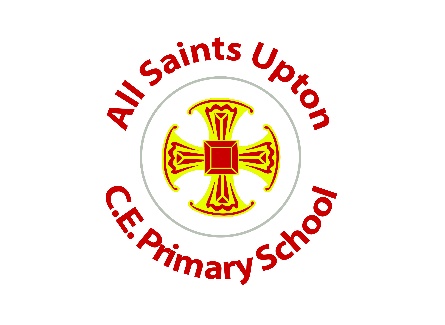 Whole school curriculum coverage 2023-24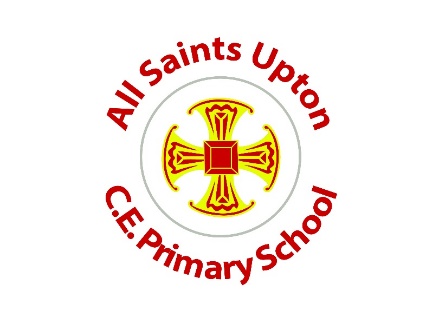 For National curriculum coverage see individual subject progression gridsOur curriculum is bespoke to our school and tailored to each class’s needs but is supported by  White Rose Maths, TTRS, Literacy Tree, RWI, Kapow, Language Angels, Charanga, PE Passport, SCARF, Lancashire RE and Teach Computing.ReceptionReceptionReceptionReceptionReceptionReceptionReceptionAUTUMN 1AUTUMN 2SPRING 1SPRING 2SUMMER 1SUMMER 2ThemeBeing meSparkles and celebrationsOnce upon a timeAll around the worldGrowth and changePeople who help usMaths (Mastering number and White Rose)Subitising ,Counting, Cardinality and Ordinality, Composition, ComparisonGetting to know you, just like me!,  It’s me, 1,2,3!,  Light and darkSubitising ,Counting, Cardinality and Ordinality, Composition, ComparisonGetting to know you, just like me!,  It’s me, 1,2,3!,  Light and darkSubitising ,Counting, Cardinality and Ordinality, Composition, ComparisonAlive in 5!, Growing 6,7,8, Building 9 and 10Subitising ,Counting, Cardinality and Ordinality, Composition, ComparisonAlive in 5!, Growing 6,7,8, Building 9 and 10Subitising ,Counting, Cardinality and Ordinality, Composition, ComparisonTo 20 and beyond, First, then, now, Find my pattern, On the moveSubitising ,Counting, Cardinality and Ordinality, Composition, ComparisonTo 20 and beyond, First, then, now, Find my pattern, On the moveLiteracy TreeEnglishRead Write Inc.Read Write Inc.Read Write Inc.Read Write Inc.Read Write Inc.Read Write Inc.Art/DTJunk modellingPaint my worldDrawing: marvellous marksTextiles - bookmarksSculpture and 3DFood: SoupYEAR 1YEAR 1YEAR 1YEAR 1YEAR 1YEAR 1YEAR 1YEAR 1AUTUMN 1AUTUMN 2SPRING 1SPRING 2SUMMER 1SUMMER 1SUMMER 2MathsPlace Value within 10, addition and subtraction within 10, shapePlace Value within 10, addition and subtraction within 10, shapePlace value within 20, addition and subtraction within 20. Place value within 50, length and height, mass and volumePlace value within 20, addition and subtraction within 20. Place value within 50, length and height, mass and volumeMultiplication and division, fractions, position and direction, place value within 100, money, timeMultiplication and division, fractions, position and direction, place value within 100, money, timeMultiplication and division, fractions, position and direction, place value within 100, money, timeHistory or GeogMy family (H)What is it like here? (G)Kings and Queens (H)What is the weather like in the UK? (G)What is the weather like in the UK? (G)What is it like to live in Shanghai? (G)Seaside history-Widnes and Southport (H)English ( plus RWI)Cave Baby (2) Astro Girl (2) Sidney, Stella and the moon (2) I want my hat back (3) Send for a superhero ( 3)Cave Baby (2) Astro Girl (2) Sidney, Stella and the moon (2) I want my hat back (3) Send for a superhero ( 3)Beegu (2) The Odd Egg (2) Leo and the Octopus (3) Stanley’s stick (2) Dinosaurs and all that rubbish (2)Beegu (2) The Odd Egg (2) Leo and the Octopus (3) Stanley’s stick (2) Dinosaurs and all that rubbish (2)Beegu (2) The Odd Egg (2) Leo and the Octopus (3) Stanley’s stick (2) Dinosaurs and all that rubbish (2)Lost and Found (3) Pig and the Pug (3) Iggy Peck, architect (2) The magic bed (3)Lost and Found (3) Pig and the Pug (3) Iggy Peck, architect (2) The magic bed (3)ScienceChemistry: Everyday materialsChemistry: Everyday materialsEarth science: Seasonal changesBiology: PlantsBiology: PlantsBiology: Animals including humansBiology: Animals including humansArt/DTDrawing: make your mark-observational Art and design skills: Printing- Clarice Cliff and Jasper JohnsFood- fruit and vegetablesTextiles: puppetsTextiles: puppetsStructures: Constructing windmillsSculpture and 3D: paper playREWhy so Christians say that God is a father?Why is Jesus special to Christians?Islam- Beliefs about CreationJudaism- Why might some people put their trust in God?Judaism- Why might some people put their trust in God?What do Hindus believe about God?Christianity -How might people show they belong to GodMusicHey You!Rhythm in the way we walk and banana rapIn the grooveRound and roundRound and roundYour imaginationReflect, rewind and replayPEGymnasticsDanceGymnasticsFundamental movement skills 1Fundamental movement skills 1Target Games 2Athletics 2ComputingTechnology around usDigital paintingMoving a robotGrouping dataGrouping dataDigital writingProgramming animationsPSHE across the year- Relationships, health and wellbeing, living in the wider world.PSHE across the year- Relationships, health and wellbeing, living in the wider world.PSHE across the year- Relationships, health and wellbeing, living in the wider world.PSHE across the year- Relationships, health and wellbeing, living in the wider world.PSHE across the year- Relationships, health and wellbeing, living in the wider world.PSHE across the year- Relationships, health and wellbeing, living in the wider world.PSHE across the year- Relationships, health and wellbeing, living in the wider world.PSHE across the year- Relationships, health and wellbeing, living in the wider world.YEAR 2YEAR 2YEAR 2YEAR 2YEAR 2YEAR 2YEAR 2YEAR 2AUTUMN 1AUTUMN 2SPRING 1SPRING 2SPRING 2SUMMER 1SUMMER 2MathsPlace value, addition and subtraction, shapePlace value, addition and subtraction, shapeMoney, multiplication and division, length and height, mass, capacity and temperatureMoney, multiplication and division, length and height, mass, capacity and temperatureMoney, multiplication and division, length and height, mass, capacity and temperatureFractions, time, statistics, position and directionFractions, time, statistics, position and directionHistory or GeogGunpowder Plot (H)Would you prefer to live in a hot or cold place? (G)Local history- the bridges (H)Why is our world wonderful? (G)Why is our world wonderful? (G)Florence Nightingale/ Mary Seacole (H)What is it like to live by the coast? (G)English ( plus RWI)Goldilocks Project (3) Wolves (3) Jim and the beanstalk (3) The journey home (3)Goldilocks Project (3) Wolves (3) Jim and the beanstalk (3) The journey home (3)The bear under the stairs (3) The bear and the piano (3) Tadpole’s promise (3) Grandad’s camper (3)The bear under the stairs (3) The bear and the piano (3) Tadpole’s promise (3) Grandad’s camper (3)The bear under the stairs (3) The bear and the piano (3) Tadpole’s promise (3) Grandad’s camper (3)The dragon machine (3) Ocean meets sky (3) The great fire in London (3) Rosie Revere, engineer (3)The dragon machine (3) Ocean meets sky (3) The great fire in London (3) Rosie Revere, engineer (3)ScienceChemistry: Uses of everyday materialsChemistry: Uses of everyday materialsBiology: Living things and life cyclesBiology: Living things and life cyclesBiology: Living things and life cyclesBiology: Plants and animals including humansBiology: Plants and animals including humansArt/DTDrawing: tell a storyMechanisms: fairground wheelsPainting and mixed media- Romare BeardenStructures: baby bear’s chairStructures: baby bear’s chairSculpture and 3D: lay housesMechanisms: making a moving monsterREChristianity – does how we treat the world matter?Why do Christians say that Jesus is the light of the world?Hindu-how might people express their devotion?Islam-Why do Muslims believe it is important to obey God?Islam-Why do Muslims believe it is important to obey God?What unites the Christian community?Judaism – what aspects of life really matter?MusicHands, feet, heartHo ho hoI wanna play in a bandZoo timeZoo timeFriendship songReflect, rewind and replayPEGymnasticsDanceGymnasticsFundamental movement skills 2Fundamental movement skills 2Invasion games skills 2Athletics 2ComputingInformation technology around usDigital photographyRobot algorithmsPictogramsPictogramsDigital musicProgramming quizzesPSHE across the year- Relationships, health and wellbeing, living in the wider world.PSHE across the year- Relationships, health and wellbeing, living in the wider world.PSHE across the year- Relationships, health and wellbeing, living in the wider world.PSHE across the year- Relationships, health and wellbeing, living in the wider world.PSHE across the year- Relationships, health and wellbeing, living in the wider world.PSHE across the year- Relationships, health and wellbeing, living in the wider world.PSHE across the year- Relationships, health and wellbeing, living in the wider world.PSHE across the year- Relationships, health and wellbeing, living in the wider world.YEAR 3YEAR 3YEAR 3YEAR 3YEAR 3YEAR 3YEAR 3YEAR 3AUTUMN 1AUTUMN 2SPRING 1SPRING 2SPRING 2SUMMER 1SUMMER 2MathsPlace value, addition and subtraction, multiplication and divisionPlace value, addition and subtraction, multiplication and divisionMultiplication and division, length and perimeter, fractions, mass and capacityMultiplication and division, length and perimeter, fractions, mass and capacityMultiplication and division, length and perimeter, fractions, mass and capacityFractions, money, time, shape, statisticsFractions, money, time, shape, statisticsHistory or GeogStone Age to Iron Age (H)Are all settlements the same? (G)Why do people live near volcanoes? (G)Ancient Egypt (H)Ancient Egypt (H)Who lives in Antarctica? (G)Ancient Maya (H)English ( plus RWI)Leon and the place between (3) The first drawing (2) The BFG (3) The tear thief (2) The tin forest (2/3)Leon and the place between (3) The first drawing (2) The BFG (3) The tear thief (2) The tin forest (2/3)The pied piper of Hamelin (3) Escape from Pompeii (2) Cloud tea monkeys (3) Small in the city (3)The pied piper of Hamelin (3) Escape from Pompeii (2) Cloud tea monkeys (3) Small in the city (3)The pied piper of Hamelin (3) Escape from Pompeii (2) Cloud tea monkeys (3) Small in the city (3)The mysteries of Harris Burdick (3) How to live forever (3) Jim, a cautionary tale (3) Our tower (3)The mysteries of Harris Burdick (3) How to live forever (3) Jim, a cautionary tale (3) Our tower (3)SciencePhysics: LightPhysics: LightChemistry and Earth science: Rocks and fossilsPhysics: Forces and magnetsPhysics: Forces and magnetsBiology: Plants and animalsBiology: Plants and animalsArt/DTDrawing: botanical inspired drawingsPneumatic toysSculpture and abstract- Anthony CaroFood: eating seasonallyFood: eating seasonallyStructures: constructing a castlePainting and mixed media: Prehistoric painting and scaleREChristianity-how and why have some people served God?Why is the prophet Muhammed an example for Muslims?What does it mean to be a disciple of Jesus?What do Christians mean by the Holy Spirit?What do Christians mean by the Holy Spirit?Sikhism- why are the Gurus important to Sikhs?Why is family an important part of Hindu life?MusicLet your spirit flyGlockenspiel stage 1Three little birdsThe dragon songThe dragon songBringing us togetherReflect, rewind and replayPEGymnasticsDanceHockeyFootballFootballAthleticsDodgeballComputingConnecting computersStop-frame animationSequencing soundsBranching databasesBranching databasesDesktop publishingEvents and actions in programsFrenchSee separate progression grid as this is a 4 year implementationSee separate progression grid as this is a 4 year implementationSee separate progression grid as this is a 4 year implementationSee separate progression grid as this is a 4 year implementationSee separate progression grid as this is a 4 year implementationSee separate progression grid as this is a 4 year implementationSee separate progression grid as this is a 4 year implementationPSHE across the year- Relationships, health and wellbeing, living in the wider world.PSHE across the year- Relationships, health and wellbeing, living in the wider world.PSHE across the year- Relationships, health and wellbeing, living in the wider world.PSHE across the year- Relationships, health and wellbeing, living in the wider world.PSHE across the year- Relationships, health and wellbeing, living in the wider world.PSHE across the year- Relationships, health and wellbeing, living in the wider world.PSHE across the year- Relationships, health and wellbeing, living in the wider world.PSHE across the year- Relationships, health and wellbeing, living in the wider world.YEAR 4YEAR 4YEAR 4YEAR 4YEAR 4YEAR 4YEAR 4YEAR 4AUTUMN 1AUTUMN 2SPRING 1SPRING 2SPRING 2SUMMER 1SUMMER 2MathsPlace value, addition and subtraction, area, multiplication and divisionPlace value, addition and subtraction, area, multiplication and divisionMultiplication and division, length and perimeter, fractions, decimalsMultiplication and division, length and perimeter, fractions, decimalsMultiplication and division, length and perimeter, fractions, decimalsDecimals, money, time, shape, statistics, position and directionDecimals, money, time, shape, statistics, position and directionHistory or GeogThe Greeks (H)Why are rainforests important to us? (G)Where does our food come from? (G)Romans (H)Romans (H)Romans (H)What are rivers and how are they used? (G)English ( plus RWI)Varmints (3) The mermaid of Zenor (2) Additional text (23/34) Farther (24/25) (3) Until I met Dudley (2)Varmints (3) The mermaid of Zenor (2) Additional text (23/34) Farther (24/25) (3) Until I met Dudley (2)Frindleswylde (3) the lion and the unicorn (3) Odd and the frost giants (3) The matchbox diary (3)Frindleswylde (3) the lion and the unicorn (3) Odd and the frost giants (3) The matchbox diary (3)Frindleswylde (3) the lion and the unicorn (3) Odd and the frost giants (3) The matchbox diary (3)Weslandia (3) The baker by the sea (3) Shackleton’s journey (3) The lion, the witch and the wardrobe (3/4)Weslandia (3) The baker by the sea (3) Shackleton’s journey (3) The lion, the witch and the wardrobe (3/4)ScienceBiology: Animals including humansPhysics: SoundPhysics: ElectricityChemistry: Solids, liquids and gasesChemistry: Solids, liquids and gasesBiology: Living things and their habitatsBiology: Living things and their habitatsArt/DTDrawing: power printsMechanical systems-making a slingshot carPainting and mixed media-light and darkElectrical systems; torchesElectrical systems; torchesSculpture and 3D Barbara Hepworth Sokari Douglas-CampStructure: PavilionsREWhat might a Hindu learn through celebrating Diwali?How and why might Christians use the Bible?How do Sikhs express their beliefs and values?Christianity- is sacrifice an important part of religious life?Christianity- is sacrifice an important part of religious life?Why do Muslims fast during Ramadan?Christianity- what does love your neighbour really mean?MusicGuitarsGuitarsStop!Lean on meLean on meBlackbirdReflect, rewind and replayPEGymnasticsDanceBasketballCricketCricketAthleticsTag rugbyComputingThe internetAudio productionRepetition in shapesData loggingData loggingPhoto editingRepetition in gamesFrenchSee separate progression grid as this is a 4 year implementationSee separate progression grid as this is a 4 year implementationSee separate progression grid as this is a 4 year implementationSee separate progression grid as this is a 4 year implementationSee separate progression grid as this is a 4 year implementationSee separate progression grid as this is a 4 year implementationSee separate progression grid as this is a 4 year implementationPSHEPSHE across the year- Relationships, health and wellbeing, living in the wider world.PSHE across the year- Relationships, health and wellbeing, living in the wider world.PSHE across the year- Relationships, health and wellbeing, living in the wider world.PSHE across the year- Relationships, health and wellbeing, living in the wider world.PSHE across the year- Relationships, health and wellbeing, living in the wider world.PSHE across the year- Relationships, health and wellbeing, living in the wider world.PSHE across the year- Relationships, health and wellbeing, living in the wider world.YEAR 5YEAR 5YEAR 5YEAR 5YEAR 5YEAR 5YEAR 5YEAR 5AUTUMN 1AUTUMN 2SPRING 1SPRING 2SPRING 2SUMMER 1SUMMER 2MathsPlace value, addition and subtraction, multiplication and division, fractionsPlace value, addition and subtraction, multiplication and division, fractionsMultiplication and division, fractions, decimals and percentages, perimeter and area, statisticsMultiplication and division, fractions, decimals and percentages, perimeter and area, statisticsMultiplication and division, fractions, decimals and percentages, perimeter and area, statisticsShape, position and direction, decimals, negative numbers, converting units, volumeShape, position and direction, decimals, negative numbers, converting units, volumeHistory or GeogAnglo-Saxons (H)What is life like in the Alps? (G)Normans (H)Would you like to live in the desert? (G)Would you like to live in the desert? (G)Vikings (H)Why do oceans matter? (G)English ( plus RWI)Robot Girl (3) Hidden Figures (3) The Odyssey (4) Percy Jackson (3/4)Robot Girl (3) Hidden Figures (3) The Odyssey (4) Percy Jackson (3/4)The Lost Thing (3) The Lizzie and Belle mysteries (3) Freedom Bird (3) The sleeper and the spindle (3)The Lost Thing (3) The Lizzie and Belle mysteries (3) Freedom Bird (3) The sleeper and the spindle (3)The Lost Thing (3) The Lizzie and Belle mysteries (3) Freedom Bird (3) The sleeper and the spindle (3)Children on the Benin Kingdom (3) Alte Zachen (3) Anne Frank (2) Curiosity (3) Firebird (2)Children on the Benin Kingdom (3) Alte Zachen (3) Anne Frank (2) Curiosity (3) Firebird (2)ScienceEarth science and physics: Earth and spacePhysics: ForcesChemistry: Properties and changes of materialChemistry: Properties and changes of materialChemistry: Properties and changes of materialChemistry: Properties and changes of materialBiology: Living things and their habitatsArt/DTElectrical systems: DoodlersPainting: self-portraits in mixed mediaMechanical systems: making a pop-up bookSculpture and 3D: Installation art. Cai Guo-QiangSculpture and 3D: Installation art. Cai Guo-QiangDrawing: futuristic imagesFood: Bolognese sauce and packagingREChristianity- Why is it sometimes difficult to do the right thing?Why is The Qur’an so important to MuslimsWhat might Hindus learn from stories about Krishna?Christianity- what do we mean by a miracle?Christianity- what do we mean by a miracle?Christianity- how do people decide what to believe?Judaism- do people need laws to guide them?MusicLiving on a prayerClassroom Jazz 1GuitarsGuitarsGuitarsDancing in the streetReflect, rewind and replayPEGymnasticsDanceHockeyNetballNetballAthletics RoundersComputingSystems and searchingVideo productionSelection in physical computingFlat-file databasesFlat-file databasesIntroduction to vector graphicsSelection in quizzesFrenchSee separate progression grid as this is a 4 year implementationSee separate progression grid as this is a 4 year implementationSee separate progression grid as this is a 4 year implementationSee separate progression grid as this is a 4 year implementationSee separate progression grid as this is a 4 year implementationSee separate progression grid as this is a 4 year implementationSee separate progression grid as this is a 4 year implementationPSHEPSHE across the year- Relationships, health and wellbeing, living in the wider world.PSHE across the year- Relationships, health and wellbeing, living in the wider world.PSHE across the year- Relationships, health and wellbeing, living in the wider world.PSHE across the year- Relationships, health and wellbeing, living in the wider world.PSHE across the year- Relationships, health and wellbeing, living in the wider world.PSHE across the year- Relationships, health and wellbeing, living in the wider world.PSHE across the year- Relationships, health and wellbeing, living in the wider world.YEAR 6YEAR 6YEAR 6YEAR 6YEAR 6YEAR 6YEAR 6YEAR 6AUTUMN 1AUTUMN 2SPRING 1SPRING 2SPRING 2SUMMER 1SUMMER 2MathsPlace value, addition, subtraction, multiplication and division, fractions, converting unitsPlace value, addition, subtraction, multiplication and division, fractions, converting unitsRatio, algebra, decimals, fractions, decimals and percentages, area, perimeter and volume, statisticsRatio, algebra, decimals, fractions, decimals and percentages, area, perimeter and volume, statisticsRatio, algebra, decimals, fractions, decimals and percentages, area, perimeter and volume, statisticsShape, perimeter and direction, themed projects, consolidation and problem solving(Y6 may vary dependent upon need pre SATs)Shape, perimeter and direction, themed projects, consolidation and problem solving(Y6 may vary dependent upon need pre SATs)History or GeogTudors (H)Where does our energy come from? (G)The Victorians (H)Why does population change? (G) Why does population change? (G) World War Two (H)Can I carry out an independent fieldwork enquiry? (G)English ( plus RWI)The Arrival (3) Windrush child (3) Can we save the tiger (3) The Hidden Forest (3)The Arrival (3) Windrush child (3) Can we save the tiger (3) The Hidden Forest (3)Suffragette (2) Stone Wall (3) The Last Wild(3) The three little pigs project (2) The man who walked between the towers (additional)Suffragette (2) Stone Wall (3) The Last Wild(3) The three little pigs project (2) The man who walked between the towers (additional)Suffragette (2) Stone Wall (3) The Last Wild(3) The three little pigs project (2) The man who walked between the towers (additional)Wind in the wall (3) Rain player (3) The princess blankets (3) Some places more than others (3)Wind in the wall (3) Rain player (3) The princess blankets (3) Some places more than others (3)SciencePhysics: LightPhysics: ElectricityBiology: Living things and their habitatsBiology: Evolution and adaptationBiology: Evolution and adaptationBiology: Animals including humansBiology: Animals including humansArt/DTStructure: PlaygroundsDrawing: Imagery, symbols and chiaroscuroNavigating the world: 3D modellingPainting and mixed media: Artist studyPainting and mixed media: Artist studyTextiles: WaistcoatsSculpture and 3D: Making memoriesREHow do Christians mark the points on the journey of life?Hindu- is there one journey or many?What is Hajj and why is it important to Muslims?Why do Christians believe Good Friday is good?Why do Christians believe Good Friday is good?Buddhism- what do we mean by a good life?Christianity- if life is like a journey, what’s the destination?MusicHappyClassroom jazz 2A new year carolYou’ve got a friendYou’ve got a friendGuitarsGuitarsPEGymnasticsDanceBasketballCricketCricketAthleticsTennisComputingCommunication and collaborationWebpage creationVariables in gamesIntroduction to spreadsheetsIntroduction to spreadsheets3D modellingSensing movementFrenchSee separate progression grid as this is a 4 year implementationSee separate progression grid as this is a 4 year implementationSee separate progression grid as this is a 4 year implementationSee separate progression grid as this is a 4 year implementationSee separate progression grid as this is a 4 year implementationSee separate progression grid as this is a 4 year implementationSee separate progression grid as this is a 4 year implementationPSHEPSHE across the year- Relationships, health and wellbeing, living in the wider world.PSHE across the year- Relationships, health and wellbeing, living in the wider world.PSHE across the year- Relationships, health and wellbeing, living in the wider world.PSHE across the year- Relationships, health and wellbeing, living in the wider world.PSHE across the year- Relationships, health and wellbeing, living in the wider world.PSHE across the year- Relationships, health and wellbeing, living in the wider world.PSHE across the year- Relationships, health and wellbeing, living in the wider world.